Государственное казенное общеобразовательное учреждение«Золинская специальная (коррекционная) школа-интернат для детей-сирот и детей,оставшихся без попечения родителей, с ограниченными возможностями здоровьяРабочая программа социально – психологического тренинга«НАВСТРЕЧУ ДРУГ ДРУГУ»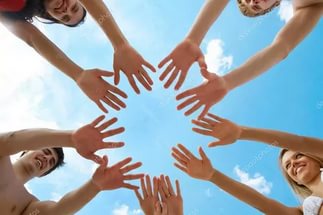 Разработала: педагог-психолог Мошарова М.В.с. Золино 2017 годСодержаниеПояснительная записка…………………………………………………3Цель и задачи программы………………………………………………7Содержание программы ………………………………………………..10Планируемые результаты……………………………………………….11Календарно – тематическое планирование занятий…………………..14Материальное обеспечение……………………………………………..16Критерии оценки эффективности программы…………………………17Список литературы………………………………………………………21I.Пояснительная запискаВ настоящее время считается, что семья является источником и основным звеном передачи ребенку социально-исторического опыта, прежде всего, эмоциональных и деловых отношений между людьми. Потеря семьи - тяжелейшая трагедия в жизни ребенка, которая оставляет глубокий след в его судьбе. Воспитание в государственных сиротских учреждениях, смена учреждений и опекунов ребенка, позднее усыновление - факторы, травмирующие психику ребенка, делающие затруднительной реализацию его потенциальных возможностей, кардинально меняющие его судьбу, надолго разрушающие его взаимоотношения с окружающим миром и влияющие на процесс социализации.Программа составлена с учетом особенностей умственного, речевого, нравственного и физического развития воспитанников с нарушениями интеллекта, а также с учетом особенностей психического развития ребенка, воспитывающегося в интернатном учреждении,  возраста, характера и ведущего вида деятельности воспитанника школы-интерната. Материал в программе изложен по этапам обучения. Усвоение программы обеспечивает подготовку воспитанника к самостоятельной жизни в социуме.В подходе к социально-психологическому развитию, реализованном в программе, нашли отражение оптимистические взгляды  на возможности психического развития аномального ребенка, воспитывающегося вне семьи. Наиболее оправданным в данном случае  является подход к организации коррекционной работы, при котором вся совокупность воспитательных средств направлена на выработку у каждого конкретного воспитанника своего собственного варианта жизни, достойного его как человека современного общества. Сегодня уже мало просто передавать ценностные отношения, воспитанник должен сам приобретать и формировать свою жизненную позицию, быть способным на разумный отбор, выработку самостоятельных идей. Речь идет о личности, способной на управление своим поведением с опорой на существующие стандарты, нормы и законы общества.С учетом такого подхода вырисовывается ряд общих положений, которые могут быть основой для организации коррекционной работы в условиях нашей школы-интерната. Среди них наиболее актуальными являются понятие о "социализации" как процессе вхождения ребенка в социальную среду, усвоение им социального опыта, освоение и присвоение системы социальных связей. Ориентируясь на положение Л.С.Выготского о том, что "ребенок усваивает только тот опыт, который был им воспринят" в процессе социализации можно выделить два аспекта: а) усвоение ребенком социального опыта, форм, способов, моделей поведения; б) воспроизведение системы социальных связей, форм, моделей поведения в активной деятельности ребенка в социальной среде (Андреева Г.М., 1996г.)Цель социализации - формирование социально компетентной, зрелой и здоровой личности. Социализация ребенка может трактоваться и как формирование базовой иерархии индивидуальных потребностей – в физическом, психологическом и социальном самосохранении. К потребностям социального уровня  относятся потребности в образовании, труде, творчестве, в браке и семье. Все они чрезвычайно значимы для социального самосохранения личности, то, какую роль они играют для сохранения и повышения социального статуса индивида, самосовершенствования личности, для ее полноценной самореализацииОднако наши воспитанники развиваются в условиях деформированного процесса социализации:в условиях интернатных учреждений, где семья заменена учреждением;в условиях "социального сиротства";в ситуации ограниченной социальной активности, недостаточного включения ребенка в различные виды практической деятельности;в условиях ограниченных сфер реализации усвоенных социальных норм и социального опыта и пр.Все это значительно затрудняет процесс эффективности становления личности ребенка.Однако, кроме этого фактора, имеется еще ряд других, которые также отрицательно сказываются на усвоении детьми социального опыта. По данным ученых, ним относятся:- односторонность, бедность мотивационной сферы; агрессивность, стремление обвинить в своих бедах окружающих; неумение и нежелание признать свою вину (Л. Прихожан, Н, Толстых);-	поверхностность, поспешность, нервозность контактов; неумение общаться (то домогается внимания, то отторгает его, переходя к агрессии или пассивному отчуждению); эмоциональная нестабильность, искаженная потребность в любви (В.С. Мухина);-неразвитость механизмов управления своим поведением в соответствии с меняющимися обстоятельствами, формирование различного рода "защитных образований", когда вместо умения самому справиться с трудной ситуацией возникает аффективное реагирование, обида, перекладывание ответственности на других (А. Прихожан);-"...тяга к бродяжничеству и побегам как нереализованная потребность в жизненном пространстве для психологического обособления, для того, чтобы побыть одному, подумать...";-иждивенческая позиция ("нам должны", "дайте"), отсутствие бережливости и ответственности;-инфантилизм, замедленное самоопределение, незнание и неприятие самого себя как личности, неспособность к самостоятельному выбору своей судьбы;-перегруженность отрицательным опытом, негативными ценностями и образцами поведения.Все эти черты - своего рода защита ребенка от мира взрослых, неумелая попытка ребенка противостоять тем ситуациям, в которые он попадает. В образе «Я» у подростков – воспитанников школы-интерната представления о себе как о друге и о своем умении понять внутренний мир другого человека занимают незначительное место, и этим они резко отличаются от подростков, растущих в семье.Таким образом, для детей, воспитывающихся в школе-интернате, типичен социальный и психологический инфантилизм, подчиняемое психологически зависимое поведение, что делает их почти беззащитными в отношении любых антисоциальных влияний на них. Для социального развития детей, выросших в неблагополучных семьях, а затем оставшихся без попечения родителей проблема полоролевого поведения также является весьма острой. Их характеризует низкий уровень выраженности традиционно мужских и женских качеств и степень ориентации на какие-либо полоролевые образцы. Бедность реального жизненного опыта детей, который мог бы дать им объективные представления об эталонах мужских и женских качеств и форм поведения, порождает склонность к идеализации. Отсюда -  завышенные нормативные требования к тому, какими должны быть мужчины и женщины, что приводит впоследствии к   конфликтам в образующихся у выпускников семьях. Особенно трудно оказывается освоение роли семьянина для детей-сирот. Представления о собственной семье у них туманны. Неясность собственного прошлого и причин собственного социального сиротства препятствует становлению самоидентичности.Сегодня особенно важно усиливать психологические связи между детьми, развивать их способность устанавливать и поддерживать контакты. Воспитанники коррекционной школы не понимают и не учитывают индивидуальных особенностей других людей, мало говорят о действительно существенных и важных для них проблемах, обмениваясь лишь формальными и поверхностными замечаниями. Им с трудом удается внимательно слушать других.      Развитие социальных навыков взаимодействия, общения, поддержания отношений – способствует адаптации воспитанников в детском коллективе, социуме, обществе.      Потребность в познании себя, окружающего мира, повышенный интерес к тому, как меня воспринимают, как я выгляжу, что я могу, кем я стану – все это присуще подросткам. Именно в сфере общения, в познании своего внутреннего мира, в понимании и принятии других, в осознании своих трудностей в общении и нужна, прежде всего, помощь подросткам.      Вследствие того, что подростковый возраст таит особые опасности – разработана программа социально – психологического тренинга «Навстречу друг другу».II.Общая характеристика программы социально – психологического тренинга      Программа социально-психологического тренинга направлена на повышение уровня социально-психологической компетенции подростков, формирования конструктивных навыков взаимодействия, выработке защитных качеств личности.      В процессе участия в данной программе воспитанники научатся лучше разбираться в себе и окружающих людях, познакомятся  с приемами регулирования своего эмоционального состояния, научатся разбираться в своих чувствах, оценивать свои положительные и негативные качества, находить пути решения своих проблем.       Ведь в наше время умение общаться, сохраняя хорошие отношения с другими людьми, способность работать в команде, заинтересовывать и мотивировать других становится все более актуальным.      Цель: повысить уровень социально-психологической компетенции подростков.Задачи:Сформировать конструктивные навыки взаимодействия:умение безопасно и эффективно общаться;формирование навыков сотрудничества и взаимодействия в группе;выработать навыки бесконфликтного поведения.Способствовать выработке защитных качеств личности:формирование жизненных ценностей, помощь в жизненном и профессиональном самоопределении;развитие уверенности в себе, открытости;развитие умения принимать решения, противостоять давлению, справляться с тревогой и стрессом.Совершенствование навыков эмоционального саморегулирования:активизация самопознания;построение адекватного образа «Я»;развитие рефлексии.Форма проведения: групповые тренинговые занятия. Количество детей в группе: 6- 8  человек.Структура занятия:Вводная часть (разминка) включает упражнения, которые помогают воспитанникам настроиться на работу, повышают уровень их активности и способствуют групповой сплоченности.Обсуждение домашнего задания проводится после (вместо) разминки и способствует закреплению пройденного материала.Основная часть занятия – раскрывает содержание главной темы занятия. В этой части организуются беседы, творческие виды деятельности, анализ ролевых ситуаций из опыта детей, игры на взаимодействие членов группы, релаксационные упражнения.Обсуждение итогов занятия (рефлексия) – предполагает эмоциональную и смысловую оценку содержания занятия в ходе заключительного обсуждения, подведения итогов.      Особую роль приобретает работа детей в постоянных микрогруппах (игровых командах). Такая работа уменьшает дистанцию между детьми, учит искать эффективные способы общения друг с другом, актуализировать в себе терпимость, выделять в качестве приоритета ценности общего дела.      При подготовке занятий следует учитывать основные принципы их организации:мотивация участников группы на предстоящую совместную деятельность;создание благоприятного микроклимата в группе детей;чередование статичных и динамичных игр и упражнений;учет индивидуально-типологических особенностей каждого участника группы;активизация разных каналов восприятия информации;организация различных форм взаимодействия: работа в парах, тройках и т.п.Формы и методы обучения и воспитания.      Учитывая психические и интеллектуальные способности воспитанников, цель и задачи программы, занятия можно проводить, применяя разнообразные методы обучения с использованием наглядных материалов и образцов.      Методы работы:      Формы проведения занятий:III.Место программы социально – психологического тренинга в учебном плане      Программой предусмотрено изучение  содержания курса социально-психологического тренинга «Навстречу друг другу» в течение 1 года (10 класс).      Данная программа рассчитана на 1 год обучения, с учетом, что занятия проводятся 1 раз в неделю (34 часа).      Занятия по данной рабочей программе проводятся в форме группового тренингового занятия. Продолжительность – 40 минут.      Возможно увеличение или уменьшение количества часов, в зависимости от изменения календарного учебного графика, сроков каникул, выпадения занятий на праздничные дни.IV.Содержание программы социально – психологического тренинга      Содержание данной программы подобрано с учетом психических особенностей воспитанников и возрастных особенностей данной категории детей.Программа включает в себя 5 блоков:І.  «Познай себя»  (личностная идентичность).ІІ. «Мир чувств и эмоций» (идентификация  чувств и эмоций).ІІІ. «Я среди людей» (коммуникативные навыки).ІV. «Мои цели и ценности» (активная жизненная позиция).V. «Профессиональное будущее».І.  «Познай себя»  (личностная идентичность).1.1. Самопознание («Я и мой характер»). Основные психологические понятия в области свойств личности   (темперамент, мотивы, способности, характер и др.). Проблемы понимания себя, своих сильных и слабых сторон личности, осознания своего отношения к различным социальным явлениям.  Анализ черт, лежащих в основе положительного характера.  Приемы и способы познания свойств личности.  1.2.  Личностная самооценка («Моя самооценка»).Основные психологические понятия в области самооценки (уровни самооценки: высокая, низкая, адекватная самооценка). Проблемы завышенной и заниженной самооценки. Причины, приводящие к формированию неадекватной самооценки. Приемы и способы коррекции самооценки.1.3.  Личностные границы («Я тот, кто …»).Основные психологические понятия «личностные границы».: физические границы, психологические границы, духовные границы.  Проблема определения и сохранения личностных границ. Визуализация и инсталляция  границ.  ІІ. «Мир чувств и эмоций» (идентификация  чувств и эмоций).2.1. Взаимосвязь эмоционального состояния и поведения  («Как влияют мои эмоции на мое поведение?»).Основные психологические понятия: эмоции, чувства, ощущения.  Знакомство с разнообразием чувств и эмоций, а также с механизмом возникновения отрицательных (положительных) эмоций. Проблема идентификации  и принятия  собственных чувств и эмоций. Способы выражения чувств и эмоций.2.2. Саморегуляция  эмоционального состояния («Что такое саморегуляция?»).Определение понятия «саморегуляция». Введение основных  понятий: «стресс», «психологический кризис», «кризисная ситуация» и др. Физиологическая реакция организма на стресс. Обучение продуктивным способам совладания со стрессом.2.3. Виды и способы самовыражения («Как я могу выразить, что я чувствую?»). Определение понятия «самовыражение», «самораскрытие» и «творческого потенциала». Знакомство с вербальными и невербальными способами и приемами выражения чувств и эмоций. Невербальные  способы самовыражения: мимика, пантомимика,  вокализация и др. Способы самораскрытия через творчество: рисунок, драма, танец и др.2.4. Уверенное общение («Как общаться, не смущаться?»).Определение уверенной, неуверенной и агрессивной манеры общения.  Причины неуверенного и агрессивного общения. Понятие истинного и ложного стыда. Способы преодоления «ложного стыда».   ІІІ. «Я среди людей» (коммуникативные навыки).3.1. Личностные качества, обеспечивающие  эффективное общение.Определение понятия «общения», Основные умения (компетенции), необходимые для  конструктивного общения. Качества характера, способствующие и препятствующие развитию коммуникативных компетенций.3.2. Конфликт. Определение понятия «конфликт»,   происхождение и развитие конфликтных ситуаций и пути их разрешения. Реальные и надуманные конфликты. Стратегии психологической защиты в общении. Предрасположенность личности к конфликтному поведению.3.3. Взаимопонимания.Определение понятий «командное взаимодействие», «переговоры», «взаимопонимание».  Коммуникативные умения и личностные  качества, способствующие и препятствующие взаимопониманию. Навыки активного слушания. Алгоритмы командного взаимодействия.Взаимоотношения полов.3.4 Я и мои социальные роли.Преодоление эгоцетризма. Определение дистанции и статусных отношений в конфликтных межличностных ситуациях.3.4. Сопротивление негативному давлению.Определение понятий   критического мышления и противодействия асоциальному влиянию. Уточнение понятий «дружба», «порука», «давление», «сопротивление», «манипуляция», «внушаемость».  Проблема сохранения дружеских отношений. Личностные  качества «настоящего друга». Конструктивные приемы отказа.3.5. Взаимопомощь и выход из сложных ситуаций.Определение понятия «сложные жизненные ситуации». Определение конструктивных и неконструктивных способов выхода из сложных ситуаций.3.6.  Поддержка.Определение понятий «поддержка» и «взаимопомощь».   Формы и виды поддержки: информационная, эмоциональная, физическая, материальная.Проблемы принятия и оказания помощи и поддержки.ІV. «Мои цели и ценности» (активная жизненная позиция).4.1. Личностные ценности и жизненные принципы.Определение понятий «личностные ценности», «жизненные принципы», «система ценностей», «ценностные ориентации», «жизненная позиция», «мировоззрение». Проблемы и преимущества устойчивой жизненной позиции человека.  4.2. Целеполагание.Определение понятий «жизненные цели», «жизненные приоритеты».  Проблемы перспективного видения и  моделирования своего будущего. Оценка возможностей, препятствий и ресурсов для достижения поставленных целей. Конструктивные и неконструктивные способы достижения целей.V. Профессиональное будущее5.1.  Трудовая деятельность и потребности человека. («Зачем  работать?»)Определение понятий «трудовая деятельность», « потребности», «безработица», «социальные гарантии».  Основные потребности человека и способы их удовлетворения.  Место и роль трудовой деятельности в жизни человека. Безработица  как социальное явление. Роль социальных гарантий в жизни человека.5.2. Ролевая модель успешного человека. («Кто такой  успешный человек?»)Проблема личностного и профессионального успеха современного человека, особенности личности успешного человека: самоопределение, жизнестойкость, целеполагание, эффективная временная перспектива и др. Ролевая модель «успешного человека», социальная и личностная карьера,  оптимальные пути достижения, понятие «личностного и  карьерного роста». V.Результаты изучения программного материала        Идеальный вариант, ожидаемый по окончании цикла занятий, это овладение, закрепление и развитие  следующих навыков и умений:1.Строить свои взаимоотношения с обществом в  социально приемлемой форме и находить выход из сложных ситуаций.2.Отслеживать свои эмоции и состояния,  эмоции и состояния других людей, и посредством этого строить гармоничные отношения.3.Проявлять свои эмоции в приемлемой и понятной для общества форме, учитывая интересы окружающих.4.Конструктивно взаимодействовать в группе, сотрудничать, строить отношения между собой.5.Планировать свою деятельность.6.Взаимодействовать с различными структурами.Контролирующие материалы. Диагностика.      Для отслеживания результативности работы выделены следующие критерии:положительно устойчивый социальный  статус личности, занимаемый  в группе;устойчивая и  адекватная самооценка;понижение конфликтных реакций;снижение тревожности, агрессивности, эмоциональной напряженности;повышение уровня социальной адаптации.С целью выявления показателей  были отобраны следующие методики: 1. Социально – психологическая характеристика воспитанника (по Иванову И.П.). 2. «Методика для изучения социализированности личности» (Рожков М.И.). 3. «Шкала тревожности» Кондаш.4. Тест эмоций (Басса –Дарки в модификации Г.В. Резапкиной).5. Методика «Семь качеств личности» А.Г. Грецова.Критерии оценки эффективности.      Результативность программы оценивается по количественным и качественным показателям.Количественные:сравнительный анализ социализированности личности (по Рожкову М.И.);Качественные:аналитический отчет по результатам реализации данной программы;субъективная оценка со стороны участников программы: устная обратная связь воспитанников и письменные отзывы педагогов.Эффективность программы «Навстречу друг другу» основана на разнообразии форм работы, что позволяет гибко реагировать на запросы участников программы, их особенности.VI.Перечень учебно-методического и материально-технического обеспечения программыVII.Календарно-тематическое планирование занятий социально-психологического тренингаVIII.Список литературыАлемаскин, М. А. Особенности воспитательной работы с педагогически запущенными детьми [Текст] /  М. А. Алемаскин, Морозова Т. А. – М., 1986.Андреева, Г. М. Социальная психология [Текст] / Г. М.  Андреева. – М., 1998. Астапов, Ю. В. Обучение и воспитание детей «группы риска» [Текст] : хрестоматия / Ю. В. Астапов, В. М. Микадзе. – М., 1996. Бадмаев, С. А. Психологическая коррекция отклоняющегося поведения  школьников [Текст] / С. А. Бадмаев. – М. : Магистр, 1999. Бурлачук, Л. Ф. Словарь-справочник по психологической диагностике [Текст] / Л. Ф. Бурлачук, С. М.  Морозов. – Киев : Наукова думка, 1989.Возрастная  и педагогическая психология  [Текст]  / под ред. Гамезо. – М., 1984. Забрамная, С. Д. От диагностики к развитию [Текст] / С. Д. Забрамная. – М.: Новая школа, 1998.Кулаков, Р. В. Диагностика и психотерапия аддиктивного поведения у подростков [Текст] / Р. В. Кулаков. – М. : Фолиум, 1998.Немов, Р. С. Психология [Текст] / Р. С. Немов. – Кн. 2. – М., 1984.Овчарова, Р. В. Справочная книга социального педагога  [Текст] / Р. В. Овчарова. – М., 2003.Овчарова, Р. В. Справочная книга школьного психолога [Текст] /  Р. В. Овчарова. – М., 1993.Петровская, Л. А. Компетентность в общении [Текст] : социально-психологический тренинг / Л. А.  Петровская. – М., 1983.Психические методики диагностики личностных особенностей ребенка, воспитывающегося в детском доме [Текст] / под ред. М. Н. Лазутовой. –М., 1995.Психическое развитие воспитанников детского дома [Текст] /  под ред. И. В. Дубровиной, А. Г. Рузской. – М., 1990.Психология [Текст] : словарь / под ред.  А. В. Петровского, М. Г. Ярошевского. – М. : Изд. Политической литературы, 1990.Психология современного подростка [Текст] / под ред. Д. И. Фельдштейна. – М., 1987.Ремшмидт, Х. Подростковый и юношеский возраст: проблемы становления личности [Текст] /   Х. Ремшмидт. – М., 1994.Рудестам, К. Групповая психотерапия [Текст] : психокоррекционные программы  / К. Рудестам. – М.: Прогресс, 1993.Сазанова, Е. А. Особенности теории и технологии практико-ориентированного подхода при подготовке учителя [Текст] : диссертация на соискание ученой степени кандидата педагогических наук Сазановой Е.А. по специальности 13.00.01 общая педагогика / Е. А. Сазанова. – Новосибирск, 2000.Сборник программных и методических материалов к тренингу личностного роста и развития «Юниор» [Текст] / [под ред. М. Ю. Скворцовой]. – Кемерово, 1999. Словарь персональной психологии от А до Я [Текст]  / сост.: В. Соснин. –М., 1997.Смид, Р. Групповая работа с детьми и подростками [Текст] / Р. Смид. – М.: Генезис, 2000.Социальная психология личности [Текст] / под ред. М. И. Бобневой, Е. В. Шороховой. – М. : Наука, 1979.Федеральный Закон Российской федерации № 159 – ФЗ «О дополнительных гарантиях по социальной защите детей – сирот и детей, оставшихся без попечения родителей». Приказ Министерства общественного и профессионального образования Российской Федерации от 4 февраля 1997 года № 172. Харин, С. С. Искусство психотренинга. Заверши свой гештальт [Текст] / С. С. Харин. – Мн.: В. П. Ильин, 1998.Хрестоматия по возрастной и педагогической психологии [Текст] / под ред. И. И. Ильясова, В. Я. Ляудис. – М., 1981.Программа социальной адаптации выпускников образовательных учреждений для детей-сирот и детей, оставшихся без попечения родителей «Начало пути» / Департамент образования города Москвы.Московский городской психолого-педагогический университет. Лаборатория «Психолого-социальные проблемы профилактики безнадзорности и сиротства» - Москва 2011г/Обсуждено:на заседании МОПротокол №______от «_______» __________2017 г.Рассмотрено:на заседании педагогического советаПротокол №_____от «_______» _________2017 г.Утверждено:Директор школы-интерната_____________ Ф.Н. ЛупановПриказ №______ от «_____» _________2017 г.СловесныеНаглядныеПрактическиеБеседаОбъяснениеПоказ видеоматериалов, иллюстрацийТренинговые упражненияАнализ полученной информацииНаблюдениеАнкетированиеРабота по образцуЭлементы сказко и арт-терапииРолевое проигрывание ситуацииРелаксационные упражненияБеседаОткрытое занятиеАкцияКруглый столОбсуждениеИгра деловаяКонсультацияИгра сюжетно-ролеваяЗанятие-играПрактическое занятиеИгра-путешествиеПрезентацияИгра ролеваяТренинг№НаименованиеКоличество/штук1.Помещение для занятий (учебный класс).12.Техническое оснащение (компьютер, видеопроектор).13.Доска, канцелярские принадлежности.14.Музыка для релаксации.15.Цветная бумага.106.Ватман.37.Фломастеры.78.Цветные карандаши.79.Простой карандаш.710.Цветные мелки.111.Альбом.712.Пластилин.7№Тема занятияДатаКол-во часовКол-во часовПланируемые результаты№Тема занятияДатапо плануфактическипредметные                                                ПОЗНАЙ СЕБЯ (7 часов).                                                ПОЗНАЙ СЕБЯ (7 часов).                                                ПОЗНАЙ СЕБЯ (7 часов).                                                ПОЗНАЙ СЕБЯ (7 часов).                                                ПОЗНАЙ СЕБЯ (7 часов).1.Вводное занятие. Правила групповой работы.1Иметь представления о содержании работы группы, правилах работы2.Самопознание. Какой Я? Представление о себе.1Понимание, принятие себя.3.Мой характер. Сильные и слабые стороны.1Понимание, принятие себя, своих характерологических особенностей.4.Личностная самооценка. 1Позитивная, адекватная самооценка, самопонимание.5.Личностные границы.1Иметь представления о понятии личностные границы.6.Личность и индивидуальность.2Иметь представления о понятии личность, индивидуальность.МОИ ЧУВСТВА И ЭМОЦИИ (7 часов).МОИ ЧУВСТВА И ЭМОЦИИ (7 часов).МОИ ЧУВСТВА И ЭМОЦИИ (7 часов).МОИ ЧУВСТВА И ЭМОЦИИ (7 часов).МОИ ЧУВСТВА И ЭМОЦИИ (7 часов).МОИ ЧУВСТВА И ЭМОЦИИ (7 часов).1.Как влияют мои эмоции на мое поведение? 1Иметь представление о роли и функциях эмоций в регуляции поведения.Уметь распознавать свои чувства и эмоции, чувства и эмоции других людей.2.Саморегуляция. Что такое владеть собой?2Иметь представление о способах оказания самому себе первой помощи в стрессовых ситуациях, способах снятия психического напряжения.3.Стресс. Способы его преодоления.1Иметь представление о способах оказания самому себе первой помощи в стрессовых ситуациях, способах снятия психического напряжения.Уметь адекватно выражать чувства и эмоции.4.Как я могу выразить, что я чувствую?1Иметь представление о способах выражения и переживания эмоций  в безопасной обстановке, способах самовыражения через невербальные средства коммуникации.5.Уверенность в себе. Навыки уверенного поведения.2Иметь представление о уверенном поведении, иметь навыки уверенного поведения.Я СРЕДИ ЛЮДЕЙ (13 часов).Я СРЕДИ ЛЮДЕЙ (13 часов).Я СРЕДИ ЛЮДЕЙ (13 часов).Я СРЕДИ ЛЮДЕЙ (13 часов).Я СРЕДИ ЛЮДЕЙ (13 часов).Я СРЕДИ ЛЮДЕЙ (13 часов).1.Общение. Эффективное общение.1Иметь представление о понятии общение, личностных качествах способствующих общению.Уметь использовать эти качества в общении.2.Конфликт. Способы выхода из конфликта.2Иметь представление о понятии и видах конфликтов, уметь конструктивно решить конфликтную ситуацию.3.Взаимопонимание.1Знать способы эффективного взаимодействия в проблемных ситуациях.4.Взаимоотношения полов.1Иметь навыки необходимые для взаимоотношений со сверстниками, уметь познакомится с понравившимся человеком.5.Я и мои социальные роли.2Иметь представление о социальных ролях человека, определения дистанции и статусных отношений в конфликтных межличностных ситуациях.6.Групповое давление. Сопротивление групповому давлению.2Иметь представление о групповом давлении, понятиях «дружба, порука, давление, сопротивление, манипуляция, внушаемость».Уметь неагрессивно настаивать на своем, противостоять негативному, ассоциальному влиянию.7.Умей сказать – НЕТ!1Уметь неагрессивно настаивать на своем, противостоять негативному, ассоциальному влиянию.8.Взаимопомощь и выход из сложных ситуаций.1Иметь представления о понятиях «общность интересов, командное взаимодействие», знать способы поведения  в сложных, проблемных ситуациях, уметь найти конструктивное решение.9.Поддержка.2Иметь представления о понятии «поддержка», видах, формах поддержки (информационной, эмоциональной, физической, материальной) и т.д.Уметь оказать поддержку разных видов.МОИ ЦЕЛИ И ЦЕННОСТИ (4 часа).МОИ ЦЕЛИ И ЦЕННОСТИ (4 часа).МОИ ЦЕЛИ И ЦЕННОСТИ (4 часа).МОИ ЦЕЛИ И ЦЕННОСТИ (4 часа).МОИ ЦЕЛИ И ЦЕННОСТИ (4 часа).МОИ ЦЕЛИ И ЦЕННОСТИ (4 часа).1.Личностные ценности и жизненные принципы.1Иметь представления о понятиях «личностные ценности, ценностные ориентиры, жизненные принципы».2.Мое будущее.1Иметь представления о понятиях «жизненные цели, средства достижения целей», перспективного видения будущего, целеполагания и планирования.3.Линия жизни.1Осознавать и понимать, что происходит в жизни человека на протяжении его жизненного пути.4.Жизненный успех.1Осознавать и понимать, что происходит в жизни человека на протяжении его жизненного пути.ПРОФЕССИОНАЛЬНОЕ БУДУЩЕЕ (3 часа).ПРОФЕССИОНАЛЬНОЕ БУДУЩЕЕ (3 часа).ПРОФЕССИОНАЛЬНОЕ БУДУЩЕЕ (3 часа).ПРОФЕССИОНАЛЬНОЕ БУДУЩЕЕ (3 часа).ПРОФЕССИОНАЛЬНОЕ БУДУЩЕЕ (3 часа).ПРОФЕССИОНАЛЬНОЕ БУДУЩЕЕ (3 часа).1.Трудовая деятельность человека. Зачем работать?1Иметь представления о роли трудовой деятельности в жизни человека.2.Кто такой успешный человек?1Иметь представление о ролевой модели «успешного человека».Иметь установки на социальный и карьерный рост.3.Подведение итогов.1